Design a star fort.Time limit – today and tomorrow. Fort must employ the principles and features of modern (1840-1870s) fort design – see list below and your notes. Forts must have at least three bastions that are mutually supporting. Fort must have some masonry (brick) work.Poster/drawings must have three views of elements of your fort.Forts must have a name.Required Principles and Features: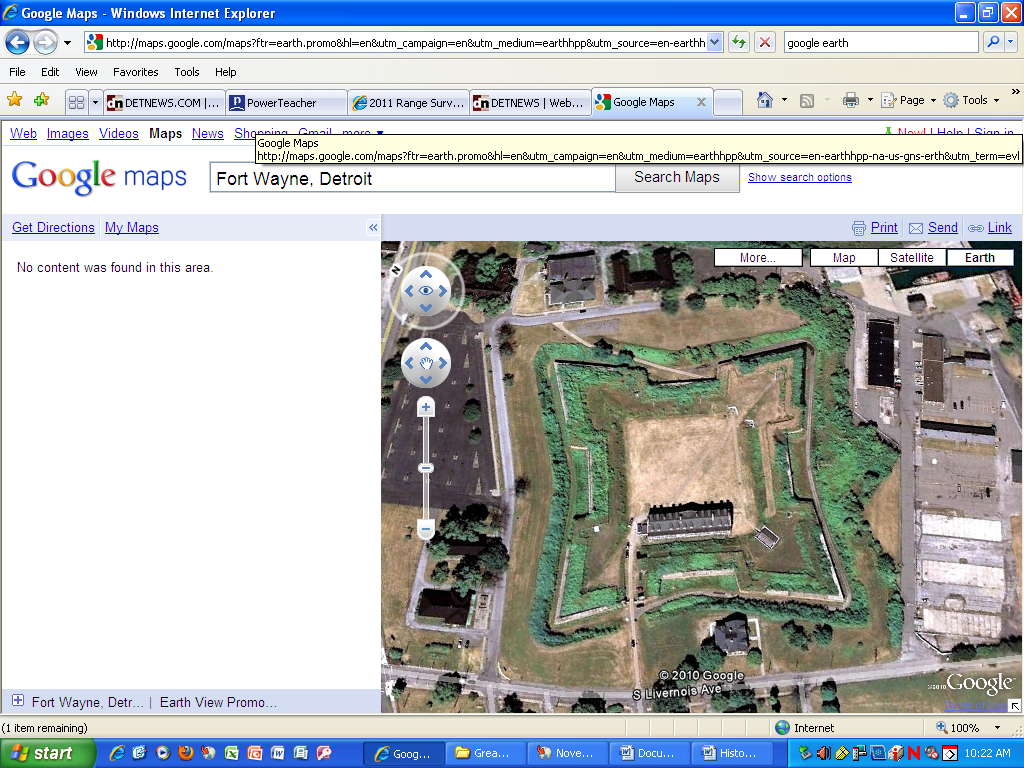 DemiluneGun Embrasure(s)/Casemate(s)GlacisDitch/MoatScarp/Counter ScarpBastion(s)Sally port(s)Breast High WallsCurtain walls Curtain defensesPowder magazineBarracks for Infantry GarrisonFront and center pintle gun emplacements. 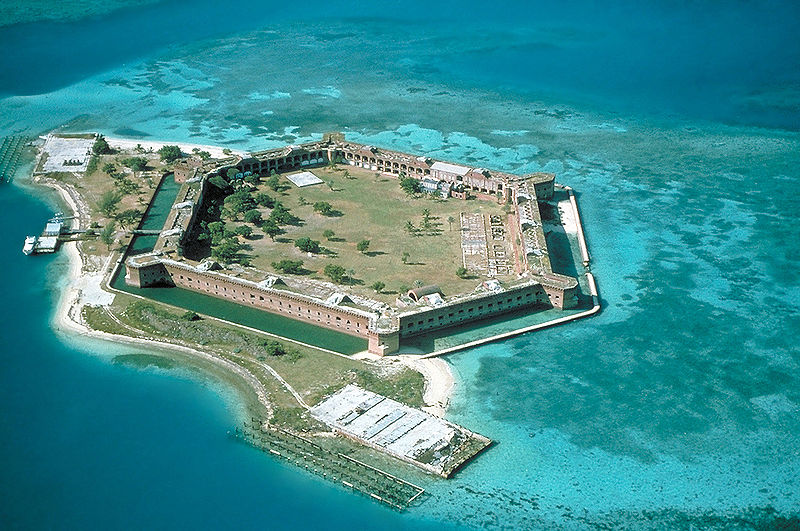 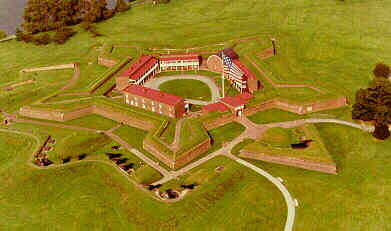 